Добровольческая акция «От сердца к сердцу» Этот день для сотрудников учреждения и волонтеров разных возрастов стал ещё одним поводом высказать слова благодарности и признательности представителям старшего поколения за их мудрость и сердечность, понимание и поддержку, безграничную любовь. В рамках мероприятий ко Дню бабушек и дедушек  в КЦСОН организована и проведена добровольческая акция "От сердца к сердцу". В ходе акции сотрудники Центра совместно с «серебряными» и юными волонтерами поздравили бабушек и дедушек района с праздником, вручили им собственноручно изготовленные поздравительные открытки и  организовали «семейные» чаепития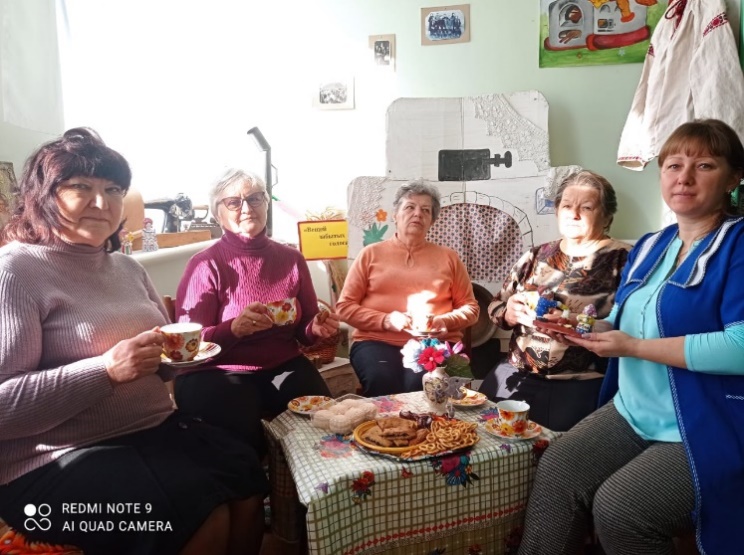 НАШИ КОНТАКТЫ:Адрес: 412860 р.п. Лысые Горыул. Железнодорожная, 31Телефон: 8(845-51) 2-12-12Е-mail: lcorcson@mail.ru Официальный сайт: www.lgcsznsar.ru РЕЖИМ РАБОТЫ:Понедельник – четверг:с 9:00 до18:00 часовПятница: с 9:00 до 17:00 часовПерерыв на обед: с 13:00 до 13:48 часовВыходной:суббота, воскресеньеЗАВЕДУЮЩИЙ ОТДЕЛОМ:Купцова Марина АлександровнаМИНИСТЕРСТВО  ТРУДА И СОЦИАЛЬНОЙ ЗАЩИТЫ САРАТОВСКОЙ ОБЛАСТИГОСУДАРСТВЕННОЕ АВТОНОМНОЕ УЧРЕЖДЕНИЕ САРАТОВСКОЙ ОБЛАСТИ«КОМПЛЕКСНЫЙ ЦЕНТР СОЦИАЛЬНОГО ОБСЛУЖИВАНИЯ НАСЕЛЕНИЯ ЛЫСОГОРСКОГО РАЙОНА»«СЕРЕБРЯНЫЙ ОКТЯБРЬ 2023»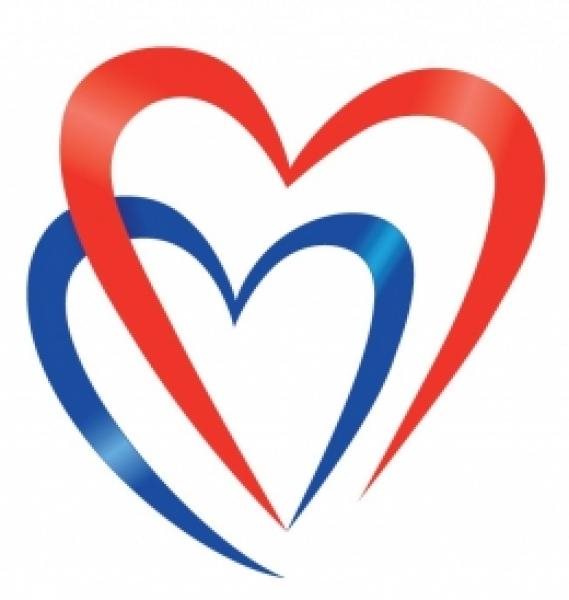 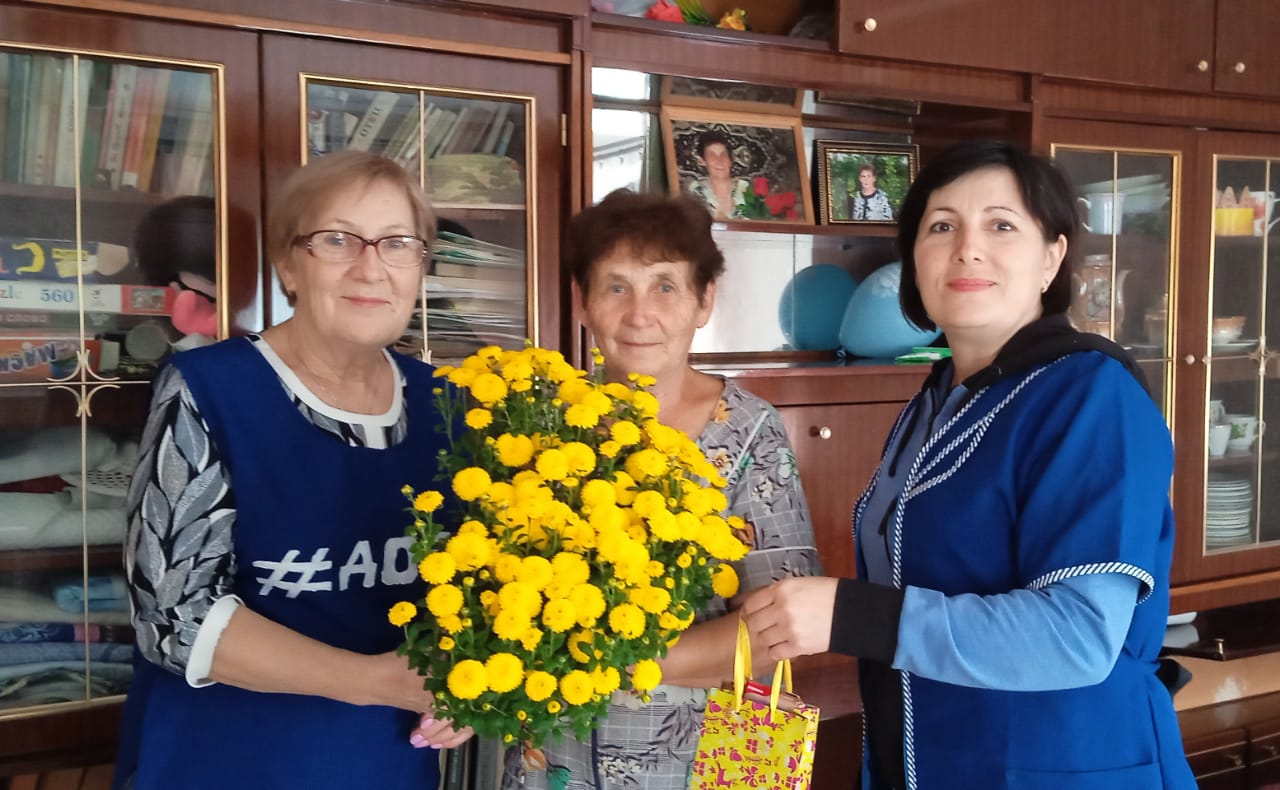 2023 годДобровольческая акция «Урожайная грядка»В рамках подготовки ко Дню пожилых людей в  Лысогорском КЦСОН  проводится акция «Урожайная грядка» по оказанию помощи получателям социальных услуг ОСО в сборе урожая и уборке огородов.					        С благодарностью  пожилые люди  принимают  добровольческую помощь  по сбору урожая тыкв, томатов и капусты  на приусадебных участках  от сотрудников КЦСОН и «серебряных» волонтёров		     Для многих  любителей–огородников участие в акции «Урожайная грядка» – это еще и возможность  поделиться опытом выращивания овощных культур, а также продемонстрировать плоды собственных трудов.	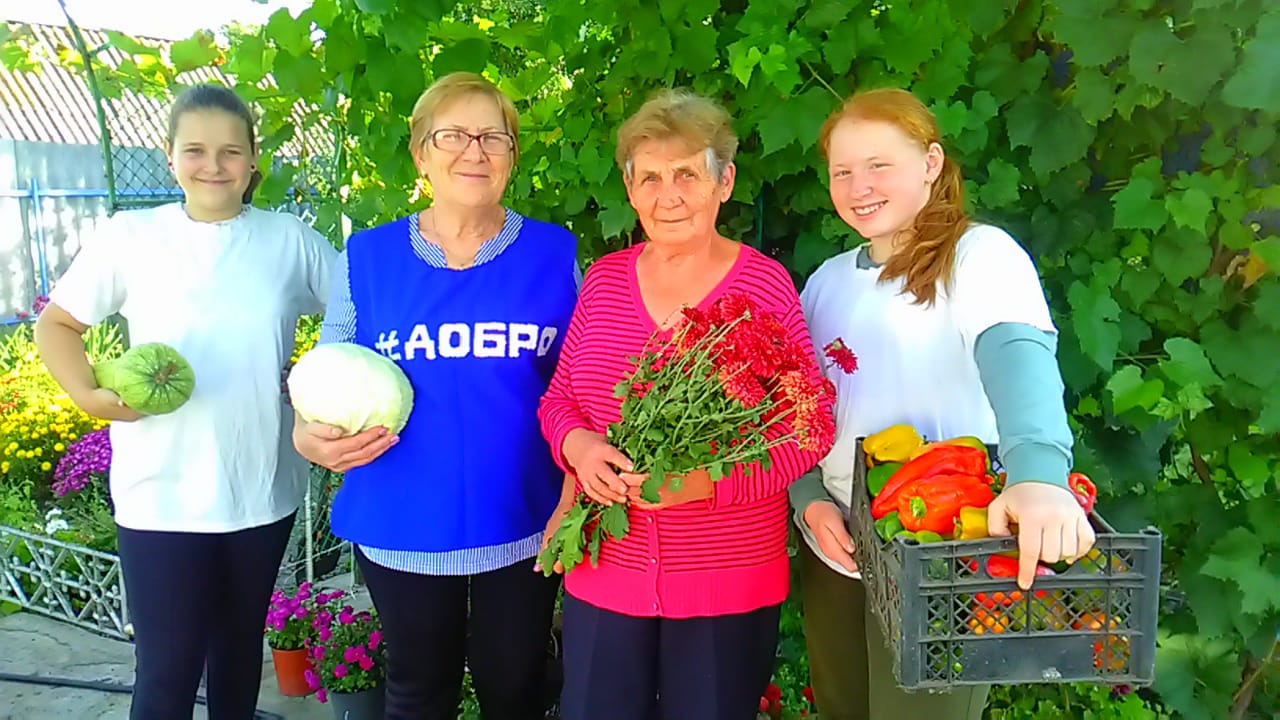 Добровольческая акция #СелфиБабушка #СелфиДедушкаВ преддверии Международного дня пожилых людей в Лысогорском КЦСОН стартовал онлайн-фоточеллендж  #СелфиБабушка#СелфиДедушка. 	               Для участия в нем нужно было сделать совместное селфи со своими бабушками и дедушками. Затем выложить их в социальные сети под хэштегом #СелфиБабушка #СелфиДедушка .							  Акция призвана показать бабушкам и дедушкам нашу к ним любовь и заботу. Лучшим подарком на их «профессиональный» праздник станет внимание со стороны родных и близких людей.	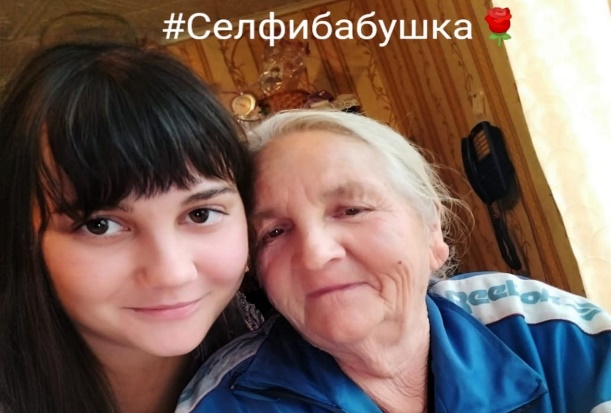 Добровольческая акция «Добро за чашкой чая» В ГАУ СО КЦСОН Лысогорского района  продолжилсяцикл  добровольческих мероприятий по оказанию пожилым людям адресной помощи и психологической поддержки «Серебряный октябрь 2023».В календаре добрых дел Лысогорского КЦСОН – благотворительная акция «Добро за чашкой чая». Сотрудники КЦСОН совместно с волонтерами посещали получателей услуг, оказывали  адресную помощь и угощали чаем  подопечных. Чудесные чаепития с ароматной выпечкой и другими лакомствами сопровождались обменом рецептами и воспоминаниями.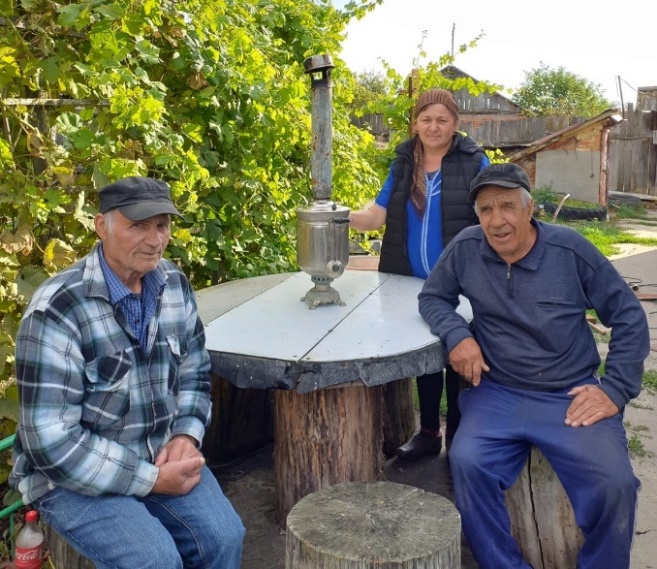 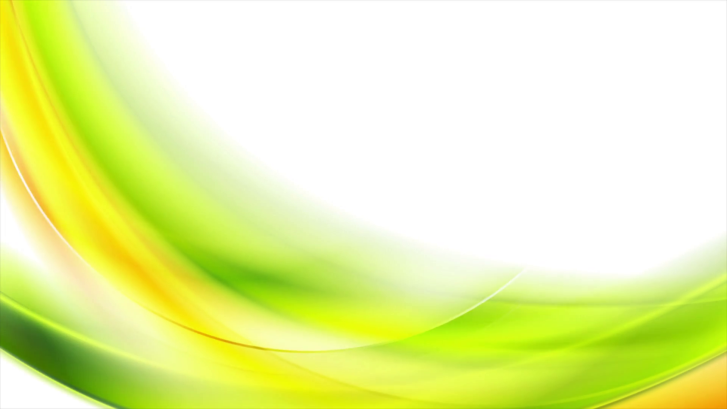 